Практическое занятие 7. Основной рекламный текст. Формулы AIDA, ODCЦель работы: получить навыки написания рекламного текста по фор-мулам AIDA и ODC. Рекомендуемая литература: 1. Чумиков, А. Н. Реклама и связи с общественностью : профессио-нальные компетенции : учебное пособие / А. Н. Чумиков, М. П. Бочаров, С. А. Самойленко. – Москва : Издательский дом «Дело» РАХНиГС, 2016. – 520 с.2. Рудакова, Л. В. Основы рекламы и связей с общественностью : учебное пособие / Л. В. Рудакова, А. П. Ястребов. – Санкт-Петербург : ГУАП, 2017. – 274 с.3. Кот Д. Копирайтинг: как не съесть собаку. Создаем тексты, которые продают / Д. Кот. – Санкт-Петербург : Питер, 2019. – 256 с.Краткие теоретические сведенияФормула рекламного текста AIDA:A – Attention (привлечение внимания) – интригующая ключевая фраза, заголовок; I – Interest (возбудить интерес) – сообщение о свойствах товара, неизвестных клиенту; D – Desire (вызвать желание) – кульминационный узел воздействия, цель которого – сформировать стремление покупателя обладать товаром; А – Action (призвать к действию) – финал рекламного текста, содер-жащий прямую или косвенную рекомендацию к совершению покупки.Схемы рекламных текстов (Д. Кот)1. «От проблемы клиента» – ориентация на людей, имеющих опреде-ленную проблему; в тексте предлагается решение. Схема включает в себя следующие элементы:– заголовок; – «проблемный» абзац – 3–4 предложения, в которых поднимается проблема клиента;– описание сути рекламного предложения – 2–3 фразы;– описание выгод предложения: особенности предложения, отстройка от конкурентов;– продажа цены – 2–3 предложения, в которых объясняется выгода покупки; – продажа действия – 1–3 предложения: почему клиент должен совер-шить покупку именно сейчас.2. «Проблема – агитация – решение».Схема 1 плюс дополнение: нужно продать и проблему, и решение.Покупатель не осознает актуальность проблемы.После проблемного абзаца – описание серьезности проблемы.3. «От  возражений клиента».1 схема + сомнения потенциального клиента:Почему я должен вам верить?Почему так дорого/дешево?Точно выполните обещание?Какие подводные камни?Если не получится? Если обещания не будут выполнены?Смысловые блоки схемы:– проблема; – решение. – ответы на возможные возражения [21].Технология рекламного текста ODC:О – Offer (предложение);D – Deadline (ограничение по времени);С – Call to action ( призыв к действию).Задания для самостоятельного выполнения1. Определите технологии написания следующих рекламных текстов. Выявите в тексте основные элементы формулы AIDA/ODC.1)  ДАРИМ коробку свежего фермерского мяса (5 кг) 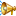 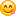 Для участия в конкурсе нужно: быть нашим подписчиком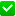  поставить лайк этому посту оставить комментарий к этому посту (по желанию)Итоги розыгрыша подведём 6 июня через специальный сервис Рандомайзер. Если хотите заказать наше фермерское мясо прямо сейчас, то можете сделать это по ссылке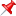   delovkusa– nn.ru/zakaz– kazan/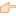 Или по телефону: +7 (960)165-31-342)  Уважаемые косметологи  Напоминаем, что до конца месяца действует специальное предложение на всю линейку JUVELINE VITO, PEPTO, NUCLEO.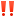  Препараты содержат в составе высокоактивные компоненты, рабо-тающие на разных уровнях кожи и регулирующие жизнедеятельность всех клеток!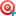 Результаты применения препаратов: Juveline NUCLEO. Увлажненная, отдохнувшая, плотная кожа лица с ровной поверхностью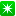  Juveline PEPTO. Плотная, упругая подтянутая кожа с ровным цветом лицаJuveline VITO. Увлажненная, сияющая кожа лица со здоровым румянцем__________Консультация/Прайс/Доставка: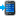 тел. +7(843)204– 30– 99, моб. +7 904 663 40 08 Запись на семинары/обучения: +7 904 663 40 933. Напишите свои рекламные тексты для продвижения необычного места для туризма по формуле AIDA, используя следующие схемы:– «От проблемы клиента»;– «Проблема – агитация – решение»;– «От возражений клиента».4. Напишите рекламный текст для домашних тапочек по технологии ODC.Контрольные вопросы 1. Что называется рекламным текстом?2. Перечислите основные требования к рекламному тексту.3. Вспомните основные виды рекламы.4. Опишите основные задачи и особенности послания для стимули-рования сбыта.5. Дайте характеристику посланиям для прямой почтовой рассылки.6. Назовите факторы максимального эффекта от e-mail рассылки.7. Перечислите особенности рекламного письма.